111年度  家長學苑  親職讀書會                                                                     主辦單位：桃園市政府家庭教育中心                                                                     承辦單位：會稽國中  (劉組長 3551496#612)                                                                     上課地點：會稽國中3F會議室    特別禮聘 知名專業講師:   競爭Lead教育中心   李柏賢  老師  蒞校主講 1110608(三) 18:00-20:30  誰都想要教出聰明的孩子：培養能夠隨機應變的學習能力 1110701(三) 18:00-20:30  當媽媽也可以不心累：透過情緒教練課，教媽媽們擺脫負能量、 學會愛自己 1110907(三) 18:00-20:30  樊登給過度努力父母的教養課：面對焦慮時代，與孩子一起學習正向思考，培養終身學習態度，創造樂觀自信人生 1111005(三) 18:00-20:30  與婚姻有約：成功學大師史蒂芬•柯維寫給所有人的7大高效溝通法則      歡迎舊雨新知  踴躍報名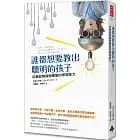 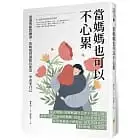 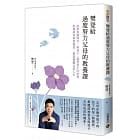 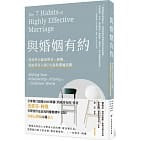                                               報名表姓名 :   電話 :參加場次 :   1110608    1101027   1101110  1101208     ( 四場次都全程參加，即贈送一本好書) 